Sarah C. (Wendell) AnspaughMarch 28, 1886 – July 20, 1918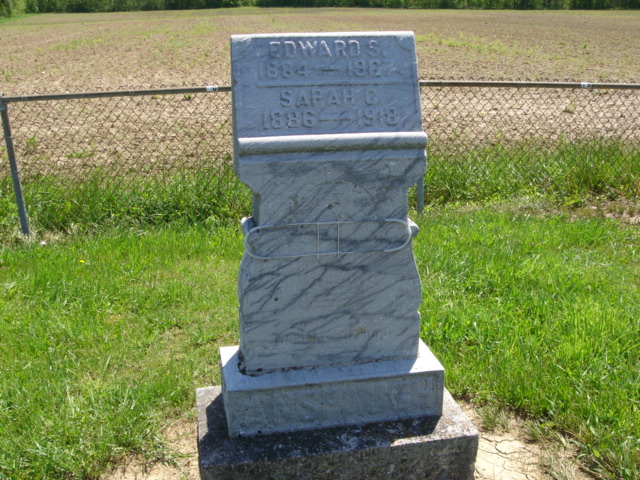 Photo by Cousin BeckyNo obituary found at this time